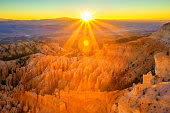 Robyn Bridges, M. Ed.Eco-Soul Teacher, Author, and Inspirational Speaker______________________________________________________________________“Through conscious and active choice, we are healed and realigned through sacred mysteries and revealing powers inherent in the deep divine.”-Robyn Bridges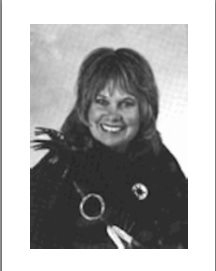 